INDICAÇÃO Nº 2521/2017Sugere ao Poder Executivo Municipal que proceda a limpeza e interferências necessárias no bueiro localizado na Rua Catharina Catusato Furlan defronte o nº 36 no Cruzeiro do Sul.Excelentíssimo Senhor Prefeito Municipal, Nos termos do Art. 108 do Regimento Interno desta Casa de Leis, dirijo-me a Vossa Excelência para sugerir ao setor competente que proceda a limpeza e interferências necessárias no bueiro localizado na Rua Catharina Catusato Furlan defronte o nº 36 no Cruzeiro do Sul.Justificativa:Fomos procurados pela moradora da residência acima solicitando essa providencia, pois da forma que se encontra, segundo ela a tubulação do referido bueiro está estreita, entupindo com facilidade, fazendo com que a água invada a garagem da residência causando grandes transtornos e prejuízos.OBS: O referido bueiro e a galeria foram recentemente construídos.Plenário “Dr. Tancredo Neves”, em 07 de Março de 2017.José Luís Fornasari“Joi Fornasari”-Solidariedade-- Vereador -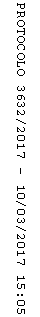 